SÚŤAŽ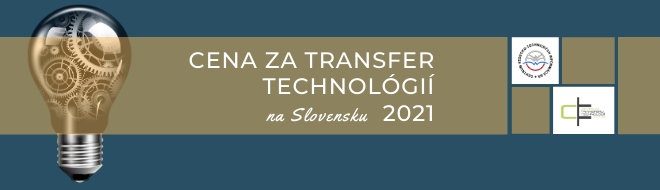 Cieľom súťaže „CENA ZA TRANSFER TECHNOLÓGIÍ NA SLOVENSKU 2021“ je oceniť výstupy vedeckovýskumnej činnosti s prínosom pre prax a ich pôvodcov, motivovať vedeckovýskumných pracovníkov pre zapájanie sa do procesu ochrany duševného vlastníctva a jeho komercializácie a zvýšiť povedomie o transfere technológií. Súťaž je určená pre inovatívne výsledky vedeckovýskumnej činnosti ako aj počiny s prínosným vplyvom v oblasti transferu technológií a ich pôvodcov, pochádzajúcich výhradne z inštitúcií slovenských vysokých škôl, Slovenskej akadémie vied a rezortných výskumných ústavov na Slovensku. Do súťaže možno prihlásiť technológie a inovácie, ktorých vznik bol nahlásený vedeckovýskumným inštitúciám od 1. 7. 2020 
do 30. 6. 2021.Súťaž prebieha v troch kategóriách:Inovácia – do tejto kategórie je možné nominovať technológie a inovácie, ktoré prešli alebo prechádzajú procesom ochrany duševného vlastníctva a jeho komercializácie. Inovátor/Inovátorka – v tejto kategórii je možné nominovať osoby – pôvodcov/pôvodkyne, pôvodcovské kolektívy – s príkladným prístupom k procesu transferu technológií.Počin v oblasti transferu technológií – kategória je určená pre nominácie počinov s prínosným vplyvom v oblasti transferu technológií na Slovensku, alebo konkrétnych prípadov vykazujúcich známky systematického prístupu k transferu technológií.Nominácie sa do súťaže nahlasujú prostredníctvom nižšie uvedeného formulára. Vyplnený formulár nominácie vrátane podpísaného súhlasu so spracúvaním osobných údajov nominovaných (scan) je potrebné odoslať e-mailom vyhlasovateľovi súťaže na sutaztt@cvtisr.sk, alebo odovzdať príslušnému pracovisku/centru transferu technológií (Príloha č. 2 – zoznam niektorých pracovísk) a to najneskôr 
do 31. augusta 2021. Veľkosť e-mailu nesmie presiahnuť  5 MB.Upozornenie: Do súťaže je možné zaradiť len také nominácie, ktoré budú doručené s udeleným písomným súhlasom  so spracúvaním osobných údajov nominovaných, ktorý je neoddeliteľnou súčasťou formulára nominácie (Príloha č. 1). Súťaž CENA ZA TRANSFER TECHNOLÓGIÍ NA SLOVENSKU 2021 je organizovaná v rámci projektu Národná infraštruktúra pre podporu transferu technológií na Slovensku II – NITT SK II (Investícia do Vašej budúcnosti / Tento projekt je podporený z Európskeho fondu regionálneho rozvoja / www.opii.gov.sk). NOMINÁCIANominácia do kategórie:	Inovácia* 	Inovátor/Inovátorka 	Počin v oblasti transferu technológií**Dátum nahlásenia technológie/inovácie štatutárovi, resp. obdobie realizácie počinu:Je k technológii/inovácii PODANÁ PRIHLÁŠKA priemyselného vlastníctva? (Dodržanie mlčanlivosti.)	ÁNO	NIENázov inštitúcie, ktorej sa nominácia týka:Pôvodca resp. kolektív pôvodcov/zodpovedná osoba + pracovisko:Názov:Stručný popis (Čo je to?):Praktické využitie/prínos (Príklady praktického použitia a zlepšení.):Konkurenčná výhoda (Prečo je to lepšie ako doterajšie podobné riešenia?):Odkaz na webové sídlo či video k predmetu nominácie (ak existujú), obrázky, iné doplňujúce informácie:Príloha č.1 Informácia o spracúvaní osobných údajov pre účel nominácie do súťaže „CENA ZA TRANSFER TECHNOLÓGIÍ NA SLOVENSKU 2021“v súlade s nariadením Európskeho parlamentu a Rady (EÚ) 2016/679 z 27. apríla 2016 o ochrane fyzických osôb pri spracúvaní osobných údajov a o voľnom pohybe takýchto údajov, ktorým sa zrušuje smernica 95/46/ES (všeobecné nariadenie o ochrane údajov) (ďalej aj ako „GDPR“)Prevádzkovateľ: Centrum vedecko-technických informácií SR, Lamačská cesta 7315/8A, 811 04 Bratislava, kontaktné údaje: tel. č. (sekretariát riaditeľa) 02/69 253 102, e- mail: sekretariat@cvtisr.skKontakt na zodpovednú osobu: gdpr@cvtisr.skÚčel spracúvania: organizovanie súťažePrávny základ: súhlas dotknutej osoby so spracovaním osobných údajov (čl. 6 ods. 1 písm. a) GDPR)Doba uchovávania osobných údajov: do skončenia súťaže a v prípade výhercu, do odovzdania výhry. Zároveň upozorňujeme, že dokumentáciu k súťaži budeme v rámci plnenia našich registratúrnych povinností uchovávať po dobu 5 rokov.Príjemcovia osobných údajov: výberová komisia, návštevníci webových stránok a sociálnych sietí prevádzkovaných CVTI SR, účastníci konferencie „COINTT 2021“Poskytovanie osobných údajov na uvedené účely nie je zákonnou ani zmluvnou požiadavkou ani požiadavkou, ktorá je potrebná na uzavretie zmluvy. Súhlas je dobrovoľný a dotknutá osoba nie je povinná ho udeliť. Prenos osobných údajov dotknutých osôb do tretej krajiny alebo medzinárodnej organizácie sa neuskutočňuje.Osobné údaje nebudú použité na automatizované individuálne rozhodovanie vrátane profilovania.Dotknutá osoba má právo svoj súhlas kedykoľvek odvolať. Odvolenie súhlasu nemá vplyv na zákonnosť spracúvania vychádzajúceho zo súhlasu pred jeho odvolaním. Súhlas možno odvolať písomne na adrese Centrum vedecko-technických informácií SR, Lamačská cesta 7315/8A, 811 04 Bratislava alebo formou zaslania e-mailu na sutaztt@cvtisr.skDotknuté osoby majú nasledovné ďalšie práva: právo na prístup k osobným údajom podľa čl. 15 GDPR:Dotknutá osoba má právo na poskytnutie potvrdenia o tom, že prevádzkovateľ spracúva osobné údaje, ktoré sa jej týkajú. Dotknutá osoba má právo získať prístup k jej osobným údajom a informácie v rozsahu podľa článku 15 GDPR.právo na opravu osobných údajov podľa čl. 16 GDPR:Dotknutá osoba má právo na opravu osobných údajov, ktoré sa jej týkajú, ak sú nesprávne alebo na ich doplnenie, ak sú neúplné. Prevádzkovateľ musí žiadosti o opravu príp. doplnenie osobných údajov vyhovieť bez zbytočného odkladu. právo na vymazanie (právo na „zabudnutie“) podľa čl. 17 GDPR:Dotknutá osoba má právo dosiahnuť u prevádzkovateľa bez zbytočného odkladu vymazanie osobných údajov, ktoré sa jej týkajú, a to za podmienok stanovených v čl. 17 GDPR (čl. 17 písm. b) - ak odvolá svoj súhlas a ak neexistuje iný právny základ pre spracúvanie). Toto právo dotknutej osoby posúdi prevádzkovateľ z pohľadu všetkých relevantných okolností v súlade s čl. 17 GDPR.právo na obmedzenie spracúvania osobných údajov podľa čl. 18 GDPR.Dotknuté osoby majú právo podať sťažnosť dozornému orgánu, t. j. Úradu na ochranu osobných údajov Slovenskej republiky, Hraničná 12, 820 07 Bratislava, tel.: +421 2 3231 3214, www.dataprotection.gov.sk.Svojím podpisom udeľujem súhlas so spracovaním osobných údajov.*Príloha č. 2Zoznam niektorých centier transferu technológií a iných pracovísk zabezpečujúcich podporu transferu technológiíAk ste v zozname nenašli Vašu inštitúciu, informujte sa u nadriadených na oddelenie zabezpečujúce transfer technológií. Nomináciu vrátane súhlasu so spracovaním osobných údajov je tiež možné poslať priamo na adresu sutaztt@cvtisr.sk, a to najneskôr do 31. augusta 2021.MenoPriezviskoE-mailTel.PodpisNárodné lesnícke centrum vo ZvoleneLesnícky výskumný ústav - Lesnícka ochranárska služba B. ŠtiavnicaIng. Juraj Galko, PhD.e-mail: galko@nlcsk.org Lesnícka 11969 01  Banská ŠtiavnicaNárodné poľnohospodárske a potravinárske centrumOdbor manažmentu projektov a vonkajších vzťahovMgr. Peškovičová Dana, PhD.e-mail: dana.peskovicova@nppc.skHlohovecká 2 
951 41  LužiankyPrešovská univerzita v PrešoveCentrum pre komercializáciu výstupov výskumu a manažment duševného vlastníctva Prešovskej univerzity

PaedDr. Mária Berezovskáemail: maria.berezovska@unipo.sk Ul. 17. novembra č.15
080 01  PrešovSlovenská akadémia viedKancelária pre transfer technológií Slovenskej akadémie viedIng. Martin Gróf, PhD.e-mail: grof.martin@savba.sk Štefánikova 49814 38 BratislavaSlovenská poľnohospodárska univerzita v NitreTransferové centrum SPU, AGROBIOTECHdoc. Mgr. Ing. Danka Moravčíková, PhD.e-mail: danka.moravcikova@uniag.skTr. A. Hlinku 2949 76  NitraSlovenská technická univerzita v BratislaveKancelária spolupráce s praxouJUDr. Lucia Rybanskáe-mail: lucia.rybanska@stuba.sk Vazovova 5 812 43  BratislavaTechnická univerzita v KošiciachÚtvar ochrany duševného vlastníctva, UVP TECHNICOM TUKEJUDr. Peter Čižmáre-mail: peter.cizmar@tuke.skNěmcovej 5
042 00  KošiceTechnická univerzita vo ZvoleneReferát pre transfer technológiídoc. Dr. Ing. Jaroslav ŠálkaE-mail: salka@tuzvo.sk T. G. Masaryka 24960 53  ZvolenTrenčianska univerzita Alexandra Dubčeka v TrenčíneCentrum transferu technológií CENTRATECHJUDr. Ľubica Fialováe-mail: lubica.fialova@tnuni.skŠtudentská 2
911 50  TrenčínUniverzita KomenskéhoCentrum transferu technológií Univerzity Komenského v BratislaveMgr. Lenka Levarská, PhD.e-mail: lenka.levarska@uvp.uniba.skVedecký parkIlkovičova 8841 04 BratislavaUniverzita Konštantína Filozofa v NitreOddelenie pre vedeckovýskumnú činnosťe-mail: mchmelova@ukf.sk; gsarovova@ukf.skTr. A. Hlinku č. 1949 01  NitraUniverzita Pavla Jozefa Šafárika v KošiciachCentrum transferu technológií, TIP UPJŠJUDr. Renáta Bačárová, PhD.e-mail: renata.bacarova@upjs.skTrieda SNP 1040 11 KošiceUniverzita veterinárskeho lekárstva a farmácie v Košiciachprof. MVDr. Juraj Pistl., PhD., prorektor pre vedecko-výskumnú činnosť e-mail: juraj.pistl@uvlf.sk Komenského 73041 81  KošiceŽilinská univerzita v ŽilineCentrum transferu technológií pri UVP ŽU
Ing. Andrea Čorejováe-mail: andrea.corejova@uniza.sk Univerzitná 8215/1
010 26 Žilina